Centar za odgoj i obrazovanje Čakovec                                                                        šk.god. 2019/2020.Predmet:                                             Tjelesna i zdravstvena kulturaUčitelj: Vedran VurušićRazred:   OOS 15Nadnevak: 25.3.2020.Nastavna tema: trčanje sa zadacima Na dvorištu se postave 3 oznake u razmaku od oko 1 metra. Kao oznake mogu poslužit čunjevi, prazne plastične boce ili stolice.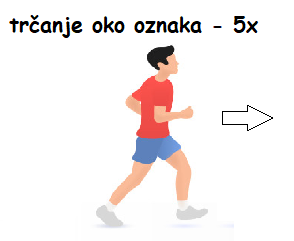 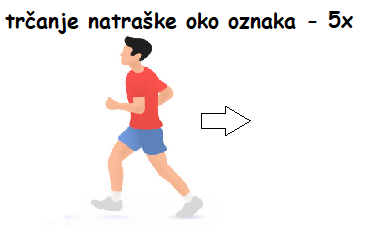 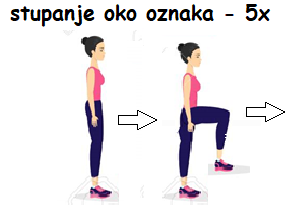 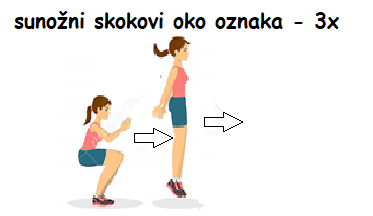 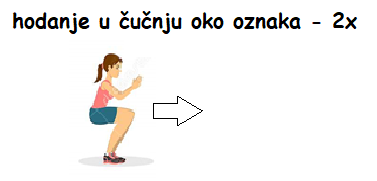 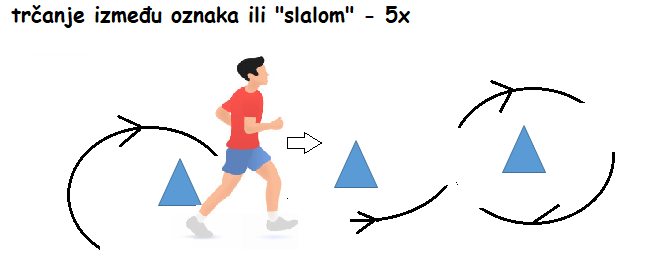 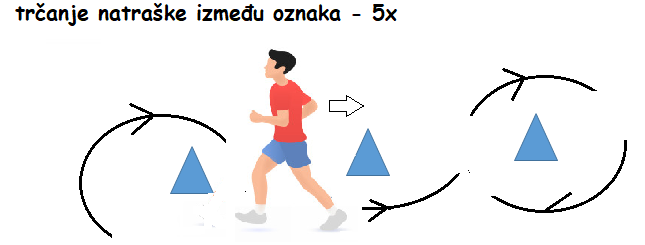 -kad izvedete sve vježbe slijedi pauza od 1 minute, nakon čega se vježbe pod brojem 4., 5. i 6. izvode još jedanput Relaksacija- otresi ruke i noge te duboko udahni 10x.